Муниципальное бюджетное дошкольное  образовательное учреждение «Детский сад «Ромашка» с. Константиновка» Симферопольского района Республики Крым Конспект НОД по рисованию «Насекомые, бабочки» средняя группа Воспитатель: Рябцева Т.М. Константиновка 2020 Тема: "Насекомые. Бабочка"Задачи:Продолжать знакомить детей с названиями насекомых, их особенностями;      упражнять в употреблении существительных множественного числа;  закрепить умение передавать в рисунке характерные черты строения насекомых, создавать сюжетную композицию,Предварительная работа:Рассматривание иллюстраций к книге "Бабочки", д/и "Насекомые".Материалы и оборудование:Картинки с изображением кузнечика, жука, бабочки, стрекозы, пчелы, божьей коровки;иллюстрации к книге "Бабочки", листы бумаги, краски акварельные.Ход: В. –« Ребята, к нам в гости пришел почтальон, он принес письмо для нас».
 Воспитатель раскрывает его, читает. В письме волшебная яблонька просит помощи у ребят. Без насекомых на ней не могут появиться волшебные яблочки, которые нужны героям сказок. Воспитатель подводит детей к мысли о том, что нужно оказать помощь яблоньке. Воспитатель и дети садятся на ковер-самолет и летят в волшебный сад к яблоньке.                      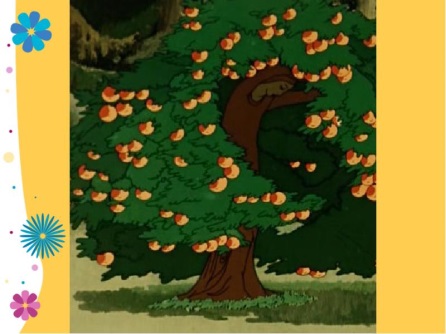 Остановка. Ребята видят яблоньку. Она просит помочь вернуть в ее сад насекомых. Мудрый Филин ей сказал, что это совершится тогда, когда дети выполнят 3 задания правильно. Воспитатель находит под яблонькой первый мешочек. В нем задание детям. Нужно, используя модели ("Насекомые") рассказать о насекомом. Воспитатель обговаривает с детьми части тела у насекомого: 6 ног, есть голова, брюшко, на голове усики, у некоторых насекомых есть крылья, тело покрыто щетинным покровом, цикл развития насекомого. Звенит колокольчик. Яблонька говорит, что это значит, дети справились с 1 заданием и получают второе задание.Загадки о насекомых. Рассказать, чем отличаются друг от друга пчела и стрекоза жук и муравей, кузнечик и божья коровка, бабочка и стрекоза?Загадки.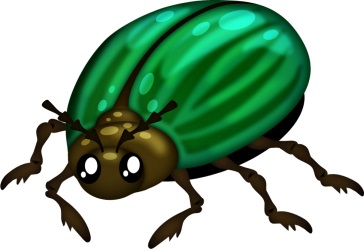 Он качался на травинке,  крылья гладкие на спинке!  -Всех я знаю на лугу,  познакомить вас могу. ( жук) Вот он поскакал 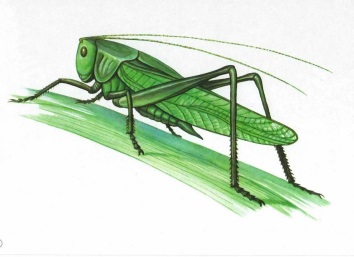 Все росинки расплескал, Виден в зарослях едва- Он зелёный как трава. ( кузнечик) 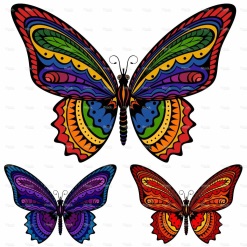 Вот две красавицы летят, Рассказать они хотят,Что вчера ещё в траве, Жили гусеницы две. (бабочки) 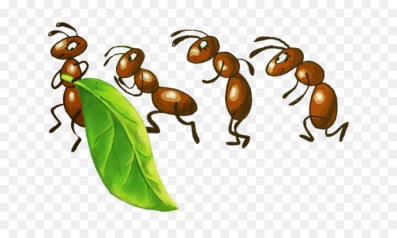 Всех сильней и здоровей! Он строитель и затейник, Строит в чаще муравейник. (муравей) 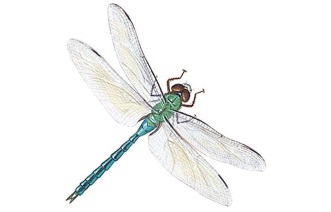 Рядом с речкою – она, Непоседа, егоза Как весёлый вертолёт, Отправляется в полёт. (стрекоза) 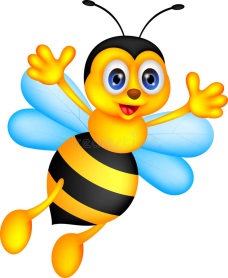 Добродушно спрятав жало На цветке она жужжала, В шубу тёплую одетаЕй не жарко хоть и лето. ( пчела) 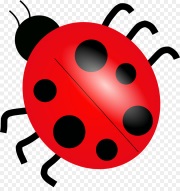 Крылья - пёстрые обновки, Яркие да красные Гладкие, атласные. (божья коровка)Беседа о насекомых. Дети рассматривают иллюстрации:Пчелы живут в ульях,
муравьи в муравейниках,осы - в осиных гнездах
шмели - в земле.- Как называют дома пчел, муравьев, ос, шмелей?
- Какую пользу приносят пчелы? (осы, муравьи, шмели)(Пчелы полезны людям тем, что они дают мед, воск.
Муравьи и божьи коровки уничтожают вредных насекомых, бабочки и пчелы опыляют растения. Насекомые нужны животным и птицам, многие насекомые являются их пищей).   3 задание. Звучит музыкальная композиция Э.Грига "Бабочка". Под эту мелодию вылетает бабочка. У нее в лапках конверт. А в конверте картинки с видом бабочек: бабочка на цветке, бабочка порхает, несколько бабочек в небе и т.п. В записке задание - нарисовать бабочку красками.Воспитатель показывает приемы изображения порхающей и сидящей на цветке бабочки. Дети рисуют. По окончании работ яблонька хвалит детей.Звенит колокольчик, а это значит, что ребята справились с заданием. Это было последнее испытание. Все три задания выполнены ребятами. Яблонька говорит:"Вот, ребята, на моей ветке появился мешочек. Он двигается и жужжит. Давайте скорее его откроем!" Открывают. Воспитатель достает игрушку-бабочку, стрекозу, пчелу, осу, божью коровку, жука, кузнечика, шмеля, муравья.Яблонька: "Спасибо, ребята! Насекомые вернулись в мой волшебный сад! Бабочки и пчелки сядут ко мне на цветочки, опылят их, и вскоре вместо цветов, на мне будут висеть волшебные яблочки. Только не машите руками, а то пчелки и осы не любят этого, могут ужалить. Спасибо вам, ребята, за помощь мне и всем сказочным героям, которым так нужны в их сказках волшебные яблоки!"Дети и воспитатель прощаются с яблонькой. Садятся на ковер-самолет и возвращаются обратно в детский сад.